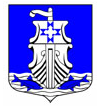 Администрациямуниципального образования«Усть -  Лужское сельское поселение»Кингисеппского муниципального районаЛенинградской областиРАСПОРЯЖЕНИЕ20.01.2022 года № 5/2 - РВ целях исполнения муниципального земельного контроля в границах Усть-Лужского сельского поселения Кингисеппского муниципального района Ленинградской области, в соответствии со статьей 72 Земельного кодекса Российской Федерации, Федеральным законом от 06.10.2003 № 131-ФЗ «Об общих принципах организации местного самоуправления в Российской Федерации», Федеральным законом от 31.07.2020 № 248-ФЗ «О государственном контроле (надзоре) и муниципальном контроле в Российской Федерации», Уставом Усть-Лужского сельского поселения:Назначить ответственным по осуществлению муниципального контроля в сфере благоустройства в границах Усть-Лужского сельского поселения Кингисеппского муниципального района Ленинградской области ведущего специалиста администрации МО «Усть-Лужское сельское поселение».Должностное лицо, осуществляющее муниципальный контроль в сфере благоустройства является муниципальным инспектором. Распоряжение вступает в силу со дня его подписания.Опубликовать настоящее распоряжение на официальном сайте МО «Усть-Лужское сельское поселение».Контроль за выполнением распоряжения оставляю за собой.Глава администрации					МО «Усть - Лужское сельское поселение»                                                         П.И. КазарянС распоряжением ознакомлен: _________________________________________________О назначении должностного лица ответственным за осуществление муниципального контроля в сфере благоустройства на территории МО «Усть-Лужское сельское поселение»